                                                                                                                                                                                                                                                                                                              ИНФОРМАЦИОННЫЙ БЮЛЛЕТЕНЬСЕГОДНЯ В НОМЕРЕ:ПОСТАНОВЛЕНИЯ:1. от 02.12.2022 № 51 «Об утверждении порядка завершения операций по исполненнию бюджета Ореховского сельского поселения в текущем финансовом году»2. от 05.12.2022 № 53 « Об утверждении программы профилактики рисков причинения вреда (ущерба) охраняемым законом ценностям по муниципальному контролю в сфере благоустройства на территрии Ореховского сельского поселения Галичского муниципального района Костромской области на 2023 год»3. от 05.12.2022 № 54 « Об утверждении программы профилактики рисков причинения вреда (ущерба) охраняемым законом ценностям в сфере муниципального жилищного контроля на территории Ореховского сельского поселения Галичского муниципального района Костромской области на 2023 год»4. от 05.12.2022 № 55 « Об утверждении программы профилактики рисков причинения вреда (ущерба) охраняемым законом ценностям по муниципальному контролю на автомобильном транспорте, городском наземном электрическом транспорте и в дорожном хозяйстве в границах населенных пунктов Ореховского сельского поселения Галичского муниципального района Костромской области на 2023 год»5. от 09.12.2022 № 56 «Об утверждении порядка учета защитных сооружений гражданской обороны, заглубленных помещений подземного пространства на территории Ореховского сельского поселения Галичского муниципального района Костромской области и расчета общей потребности в объектах гражданской обороны на укрытие населения Ореховского сельского поселения Галичского муниципального района Костромской области».АДМИНИСТРАЦИЯОРЕХОВСКОГО СЕЛЬСКОГО ПОСЕЛЕНИЯГАЛИЧСКОГО МУНИЦИПАЛЬНОГО РАЙОНАКОСТРОМСКОЙ ОБЛАСТИП О С Т А Н О В Л Е Н И Еот «02»   декабря  2022 года  № 51 с. ОреховоОб  утверждении порядка завершения операцийпо исполнению бюджета  Ореховского сельского поселенияв текущем финансовом году      В целях реализации статьи 242 Бюджетного кодекса Российской Федерации постановляю:      1. Утвердить прилагаемый порядок завершения операций по исполнению бюджета Ореховского сельского поселения в текущем финансовом году.      2. Контроль за  выполнением  настоящего постановления оставляю за собой.      3. Признать утратившим силу постановление администрации сельского поселения от 06.12.2021 г. № 59 «Об утверждении порядка завершения операций по исполнению бюджета Ореховского сельского поселения в текущем финансовом году»     4. Настоящее постановление вступает в силу со дня подписания и подлежит официальному опубликованию в информационном бюллетене «Сельские новости».Глава сельского поселения                                                                                         А.Н.ТимофеевПриложение к      постановлениюадминистрации Ореховскогосельского поселения от  «02» декабря  2022 года  № 51  Порядокзавершения операции по исполнению бюджета Ореховского сельского поселения в текущем финансовом году1. В соответствии со статьей 242 Бюджетного кодекса Российской Федерации исполнение бюджета Ореховского сельского поселения завершается в части: 1) кассовых операций по расходам бюджета сельского поселения и источникам финансирования дефицита бюджета сельского поселения - 30 декабря текущего финансового года;2) зачисление в бюджет поступлений завершенного финансового года, распределённых в установленном порядке Управлением Федерального казначейства по Костромской области (далее - Управление) между бюджетами бюджетной системы Российской Федерации, и их отражения в отчётности об исполнении бюджета сельского поселения завершённого финансового года - в первые пять рабочих дней очередного финансового года.2. В целях завершения операции по расходам бюджета сельского поселения и источникам финансирования дефицита бюджета сельского поселения администрация Ореховского сельского поселения (далее - администрация) принимает от главных распорядителей, распорядителей средств бюджета сельского поселения, главных администраторов источников финансирования дефицита бюджета сельского поселения не позднее чем:1) за два рабочих дня до окончания текущего финансового года - документы для доведения бюджетных ассигнований и (или) лимитов бюджетных обязательств до получателей средств бюджета сельского поселения, за исключением случаев, установленных настоящим пунктом;2) за два рабочих дня до окончания текущего финансового года - документы для доведения бюджетных ассигнований до главных администраторов источников финансирования дефицита бюджета сельского поселения;3) за один рабочий день до окончания текущего финансового года  платежные документы для осуществления кассовых выплат по расходам на обслуживание муниципального долга Ореховского сельского поселения и источникам финансирования дефицита бюджета сельского поселения в валюте Российской Федерации.3. Получатели средств бюджета сельского поселения, главные администраторы источников финансирования дефицита бюджета сельского поселения обеспечивают представление в департамент финансов платежных и иных документов, необходимых для подтверждения в установленном порядке принятых ими денежных обязательств, и последующего осуществления кассовых выплат из бюджета сельского поселения не позднее  чем за два рабочих дня до окончания текущего финансового года, для осуществления операций по выплатам за счет наличных денег - не позднее чем за три рабочих дня до окончания текущего финансового года.4. Остатки неиспользованных лимитов бюджетных обязательств (бюджетных ассигнований) текущего финансового года, отраженные на лицевых счетах, открытых главным распорядителям, распорядителям и получателям средств бюджета сельского поселения (главным администраторам источников финансирования дефицита бюджета сельского поселения), не подлежат учету на указанных лицевых счетах в качестве остатков на начало очередного финансового года.5. После 1 января очередного финансового года документы от главных распорядителей, распорядителей и получателей средств бюджета сельского поселения (главных администраторов источников финансирования дефицита бюджета сельского поселения) на изменение лимитов бюджетных обязательств завершенного текущего финансового года (бюджетных ассигнований) не принимаются. 6. Суммы, поступившие в бюджет сельского поселения от распределения в установленном порядке администрацией, поступлений завершенного текущего финансового года, зачисляются в установленном порядке на счет № 03231 «Средства местных бюджетов» в первые пять рабочих дней очередного финансового года, и учитываются как доходы бюджета сельского поселения завершенного текущего финансового годаАДМИНИСТРАЦИЯОРЕХОВСКОГО СЕЛЬСКОГО ПОСЕЛЕНИЯГАЛИЧСКОГО МУНИЦИПАЛЬНОГО РАЙОНАКОСТРОМСКОЙ ОБЛАСТИП О С Т А Н О В Л Е Н И Еот «05» декабря  2022 года № 53с. ОреховоОб утверждении программы профилактики рисков причинения вреда (ущерба) охраняемым законом ценностям по муниципальному контролю в сфере благоустройства на территории Ореховского сельского поселения Галичского муниципального района Костромской области на 2023 год В соответствии со статьей 44 Федерального закона от 31.07.2020 г. № 248-ФЗ «О государственном контроле (надзоре) и муниципальном контроле в Российской Федерации», на основании постановления Правительства РФ от 25.06.2021г. № 990 «Об утверждении Правил разработки и утверждения контрольными (надзорными) органами программы профилактики рисков причинения вреда (ущерба) охраняемым законом ценностям», Решения Совета депутатов Ореховского сельского поселения от 24.12.2021г. № 58 «Об утверждении Положения о муниципальном контроле в сфере благоустройства на территории Ореховского сельского поселения», администрация сельского поселенияП О С Т А Н О В Л Я Е Т: 1.Утвердить программу профилактики рисков причинения вреда (ущерба) охраняемым законом ценностям по муниципальному контролю в сфере благоустройства на территории Ореховского сельского поселения Галичского муниципального района Костромской области на 2023 год.2.Настоящее постановление вступает в силу со дня официального опубликования. Глава сельского поселения                                                           А.Н.Тимофеев                                                                                                                                 Приложение   УТВЕРЖДЕНАпостановлением  администрации Ореховского сельского поселения Галичского муниципального района Костромской областиот «05» декабря 2022  года  № 53ПРОГРАММАпрофилактики рисков причинения вреда (ущерба) охраняемым законом ценностям по муниципальному контролю в сфере благоустройства на территории Ореховского сельского поселения Галичского муниципального района Костромской области на 2023 годI. Анализ текущего состояния осуществления муниципального контроля в сфере благоустройства на территории Ореховского сельского поселения Галичского муниципального района Костромской области, описание текущего развития профилактической деятельности контрольного (надзорного) органа, характеристика проблем, на решение которых направлена программа профилактики	В зависимости  от объекта, в отношении которого осуществляется муниципальный контроль в сфере благоустройства, выделяются следующие  типы контролируемых лиц: юридические лица, индивидуальные предприниматели и  граждане,  обеспечивающие  благоустройство объектов, к которым  предъявляются  обязательные требования, установленные Правилами благоустройства территории Ореховского сельского поселения Галичского муниципального района Костромской области. Программа профилактики рисков причинения вреда (ущерба) охраняемым законом ценностям по муниципальному контролю  в сфере благоустройства на территории Ореховского сельского поселения Галичского муниципального района Костромской области на 2023 год (далее – программа профилактики) разработана в соответствии со статьей 44 Федерального закона от 31.07.2020 № 248-ФЗ «О государственном контроле (надзоре) и муниципальном контроле в Российской Федерации», постановлением Правительства Российской Федерации от 25.06.2021         № 990 «Об утверждении Правил разработки и утверждения контрольными (надзорными) органами программы профилактики рисков причинения вреда (ущерба) охраняемым законом ценностям» и предусматривает комплекс мероприятий по профилактике рисков причинения вреда (ущерба) охраняемым законом ценностям при осуществлении муниципального контроля в сфере благоустройства.В связи с утверждением Положения о муниципальном контроле в сфере благоустройства на территории Ореховского сельского поселения Галичского муниципального района Костромской области  решением Совета депутатов Ореховского сельского поселения от 22.09.2021 № 45, программа профилактики разработана в целях организации проведения уполномоченным органом по осуществлению муниципального контроля в сфере благоустройства на территории сельского поселения, профилактики нарушений обязательных требований, установленных действующим законодательном Российской Федерации и муниципальными правовыми актами Ореховского сельского поселения Галичского муниципального района Костромской области в отношении соблюдения Правил благоустройства.Проведение профилактических мероприятий направлено на соблюдение подконтрольными субъектами обязательных требований законодательства, на побуждение подконтрольных субъектов к добросовестности, способствование улучшению в целом ситуации, повышению ответственности подконтрольных субъектов, снижению количества выявляемых нарушений обязательных требований, требований, установленных муниципальными правовыми актами в указанной сфере.К основным проблемам в сфере благоустройства, на решение  которых направлена Программа профилактики относится: приведение объектов благоустройства в соответствии  с технико-эксплуатационными  характеристиками, улучшение  архитектурно-планировочного облика сельского поселения, улучшение экологической обстановки и санитарно-гигиенических условий жизни в сельском поселении, создание безопасных и комфортных условий для проживания населения.II. Цели и задачи реализации программы профилактики	Профилактика рисков причинения вреда (ущерба) охраняемым законом ценностям направлена на достижение  следующих основных целей:	1. Стимулирование добросовестного соблюдения обязательных требований всеми контролируемыми лицами;	2. Устранение условий, причин и факторов, способных привести                            к нарушениям обязательных требований и (или) причинению вреда (ущерба) охраняемым законом ценностям;	3. Создание условий для доведения обязательных требований                        до контролируемых лиц, повышение информированности о способах                             их соблюдения.Проведение профилактических мероприятий программы профилактики направлено на решение следующих задач:	1. Укрепление системы профилактики нарушений рисков причинения вреда (ущерба) охраняемым законом ценностям;2. Повышение правосознания и правовой культуры юридических лиц, индивидуальных предпринимателей и граждан;          3. Оценка возможной угрозы причинения, либо причинения вреда жизни, здоровью граждан, выработка и реализация профилактических мер, способствующих ее снижению;          4. Выявление факторов угрозы причинения, либо причинения вреда жизни, здоровью граждан, причин и условий, способствующих нарушению обязательных требований, определение способов устранения или снижения угрозы;          5. Оценка состояния подконтрольной среды и установление зависимости видов и интенсивности профилактических мероприятий от присвоенных контролируемым лицам уровней риска; 6. Формирование единого понимания обязательных требований законодательства у всех участников контрольной деятельности;7. Повышение уровня правовой грамотности подконтрольных субъектов,  в том числе путем обеспечения доступности информации об обязательных требованиях законодательства и необходимых мерах по их исполнению.В положении о виде контроля  мероприятия, направленные на нематериальное поощрение добросовестных контролируемых лиц, не установлены, следовательно, меры стимулирования добросовестности в программе не предусмотрены.В положении о виде контроля самостоятельная оценка соблюдения обязательных требований (самообследование) не предусмотрена, следовательно, в программе способы самообследования в автоматизированном режиме не определены (ч.1 ст.51 №248-ФЗ).III. Перечень профилактических мероприятий, сроки (периодичность) их проведенияIV. Показатели результативности и эффективности Программы профилактикиАДМИНИСТРАЦИЯОРЕХОВСКОГО СЕЛЬСКОГО ПОСЕЛЕНИЯГАЛИЧСКОГО МУНИЦИПАЛЬНОГО РАЙОНАКОСТРОМСКОЙ ОБЛАСТИП О С Т А Н О В Л Е Н И Еот 05» декабря 2022 года № 54с. ОреховоОб утверждении программы профилактики рисков причинения вреда (ущерба) охраняемым законом ценностям в сфере муниципального жилищного контроля на территории  Ореховского  сельского поселения Галичского муниципального района Костромской области на 2023 год В соответствии со статьей 44 Федерального закона от 31.07.2020 г. № 248-ФЗ «О государственном контроле (надзоре) и муниципальном контроле в Российской Федерации», на основании постановления Правительства РФ от 25.06.2021г. № 990 «Об утверждении Правил разработки и утверждения контрольными (надзорными) органами программы профилактики рисков причинения вреда (ущерба) охраняемым законом ценностям», Решения Совета депутатов Ореховского сельского поселения от 24.12.2021г. № 59 «Об утверждении Положения о муниципальном жилищном контроле на территории Ореховского сельского поселения», администрация сельского поселенияП О С Т А Н О В Л Я Е Т: 1.Утвердить программу профилактики рисков причинения вреда (ущерба) охраняемым законом ценностям в сфере муниципального жилищного контроля на территории Ореховского сельского поселения Галичского муниципального района Костромской области на 2023 год.2. Контроль исполнения настоящего постановления возложить на заместителя главы администрации сельского поселения Галичского муниципального района Костромской области Лебедеву С.Ю.3.Настоящее постановление вступает в силу со дня официального опубликования. Глава сельского поселения                                                                 А.Н.ТимофеевПриложение   УТВЕРЖДЕНАпостановлением  администрации Ореховского сельского поселения Галичского муниципального района Костромской областиот « 05» декабря  2022  года  № 54ПРОГРАММАпрофилактики рисков причинения вреда (ущерба) охраняемым законом ценностям в сфере  муниципального жилищного контроля на территории Ореховского сельского поселения Галичского муниципального района Костромской области на 2023 годI. Анализ текущего состояния осуществления муниципального жилищного контроля в Ореховском сельском поселении Галичского муниципального района Костромской области, описание текущего развития профилактической деятельности контрольного (надзорного) органа, характеристика проблем, на решение которых направлена программа профилактики	Программа профилактики рисков причинения вреда (ущерба) устанавливает порядок проведения профилактических мероприятий, направленных на предупреждение нарушений обязательных требований                 и (или) причинения вреда (ущерба) охраняемым законом ценностям, соблюдение которых оценивается при осуществлении муниципального жилищного контроля.Муниципальный жилищный контроль – это деятельность органа местного самоуправления, уполномоченного на организацию и проведение на территории сельского поселения проверок соблюдения юридическими лицами, индивидуальными предпринимателями и гражданами обязательных требований, установленных в отношении муниципального жилищного фонда федеральными законами и законами субъектов Российской Федерации в области жилищных отношений, а также муниципальными правовыми актами.Муниципальный контроль осуществляется посредством:- организации и проведения проверок выполнения юридическими лицами, индивидуальными предпринимателями и гражданами обязательных требований в области жилищных отношений;- принятия предусмотренных законодательством Российской Федерации мер по пресечению и (или) устранению выявленных нарушений,  а также систематического наблюдения за исполнением обязательных требований;- организации и проведения мероприятий по профилактике рисков причинения вреда (ущерба) охраняемым законом ценностям;- организации и проведения мероприятий по контролю, осуществляемых без взаимодействия с юридическими лицами, индивидуальными предпринимателями.Мониторинг состояния подконтрольных субъектов в сфере жилищного законодательства выявил, что ключевыми и наиболее значимыми рисками являются нарушения, предусмотренные частью 2 статьи 162 Жилищного кодекса Российской Федерации, а именно - ненадлежащее исполнение услуги по управлению многоквартирным домом и (или) выполнение работ по содержанию и ремонту общего имущества в таком доме.Одной из причин вышеуказанных нарушений является различное толкование юридическими лицами и индивидуальными предпринимателями действующего жилищного законодательства и позиция подконтрольных субъектов о необязательности соблюдения этих требований.Наиболее значимым риском является факт причинения вреда объектам жилищного фонда вследствие нарушения жилищного законодательства контролируемым лицом, в том числе вследствие действий (бездействия) должностных лиц контролируемого лица, и (или) иными лицами, действующими на основании договорных отношений с контролируемым лицом.Проведение профилактических мероприятий, направленных                           на соблюдение подконтрольными субъектами обязательных требований жилищного законодательства, на побуждение подконтрольных субъектов                  к добросовестности, будет способствовать повышению их ответственности,  а также снижению количества совершаемых нарушений. II. Цели и задачи реализации программы профилактики	Профилактика рисков причинения вреда (ущерба) охраняемым законом ценностям направлена на достижение  следующих основных целей:	1. Стимулирование добросовестного соблюдения обязательных требований всеми контролируемыми лицами;	2. Устранение условий, причин и факторов, способных привести                            к нарушениям обязательных требований и (или) причинению вреда (ущерба) охраняемым законом ценностям;	3. Создание условий для доведения обязательных требований                        до контролируемых лиц, повышение информированности о способах                             их соблюдения.Проведение профилактических мероприятий программы профилактики направлено на решение следующих задач:	1. Укрепление системы профилактики нарушений рисков причинения вреда (ущерба) охраняемым законом ценностям;2. Повышение правосознания и правовой культуры юридических лиц, индивидуальных предпринимателей и граждан;          3. Оценка возможной угрозы причинения, либо причинения вреда жизни, здоровью граждан, выработка и реализация профилактических мер, способствующих ее снижению;          4. Выявление факторов угрозы причинения, либо причинения вреда жизни, здоровью граждан, причин и условий, способствующих нарушению обязательных требований, определение способов устранения или снижения угрозы;          5. Оценка состояния подконтрольной среды и установление зависимости видов и интенсивности профилактических мероприятий от присвоенных контролируемым лицам уровней риска; 6. Формирование единого понимания обязательных требований законодательства у всех участников контрольной деятельности;7. Повышение уровня правовой грамотности подконтрольных субъектов,  в том числе путем обеспечения доступности информации об обязательных требованиях законодательства и необходимых мерах по их исполнению.В положении о виде контроля  мероприятия, направленные на нематериальное поощрение добросовестных контролируемых лиц, не установлены, следовательно, меры стимулирования добросовестности в программе не предусмотрены.В положении о виде контроля самостоятельная оценка соблюдения обязательных требований (самообследование) не предусмотрена, следовательно, в программе способы самообследования в автоматизированном режиме не определены (ч.1 ст.51 №248-ФЗ).III. Перечень профилактических мероприятий, сроки (периодичность) их проведенияIV. Показатели результативности и эффективности Программы профилактикиАДМИНИСТРАЦИЯОРЕХОВСКОГО СЕЛЬСКОГО ПОСЕЛЕНИЯ  ГАЛИЧСКОГО МУНИЦИПАЛЬНОГО  РАЙОНА КОСТРОМСКОЙ ОБЛАСТИП О С Т А Н О В Л Е Н И Еот   «05» декабря  2022 года   № 55   с. ОреховоОб утверждении  программы профилактики рисков  причинения вреда (ущерба) охраняемым законом ценностям по муниципальному  контролю на автомобильном транспорте, городском наземном электрическом транспорте и в дорожном хозяйстве в границах населенных пунктов Ореховского сельского поселения Галичского муниципального района Костромской области на  2023 год  В соответствии со статьей 44 Федерального закона от 31.07.2020 г. № 248-ФЗ «О государственном контроле (надзоре) и муниципальном контроле в Российской Федерации», на основании постановления Правительства РФ от 25.06.2021г. № 990 «Об утверждении Правил разработки и утверждения контрольными (надзорными) органами программы профилактики рисков причинения вреда (ущерба) охраняемым законом ценностям», Решения Совета  депутатов Ореховского сельского поселения Галичского муниципального района Костромской области от 24.12.2021г. № 60 «Об утверждении Положения о муниципальном контроле на автомобильном транспорте, городском наземном электрическом транспорте и в дорожном хозяйстве в границах населенных пунктов Ореховского сельского поселения Галичского муниципального района Костромской области», руководствуясь Уставом муниципального образования Ореховское сельское поселение Галичского муниципального района Костромской области, администрация сельского поселения П О С Т А Н О В Л Я Е Т: 1.Утвердить программу профилактики рисков причинения вреда (ущерба) охраняемым законом ценностям по муниципальному контролю на автомобильном транспорте, городском наземном электрическом транспорте и в дорожном хозяйстве на территории Ореховского сельского поселения Галичского муниципального района Костромской области на 2023 год.        2. Контроль исполнения настоящего постановления возложить на заместителя главы администрации сельского поселения Галичского муниципального района Костромской области Лебедеву С.Ю.        3. Настоящее постановление вступает в силу со дня официального опубликования.  Глава сельского поселения                                                              А.Н.Тимофеев                                                                                                                                 Приложение   УТВЕРЖДЕНАпостановлением  администрацииОреховского сельского поселения Галичского муниципального района Костромской областиот «05»  декабря  2022  года  № 55ПРОГРАММАпрофилактики рисков причинения вреда (ущерба) охраняемым законом ценностям по муниципальному контролю на автомобильном транспорте, городском наземном электрическом транспорте и в дорожном хозяйстве на территории Ореховского сельского поселения Галичского муниципального района Костромской области на 2023 годI. Анализ текущего состояния осуществления муниципального контроля на автомобильном транспорте, городском наземном электрическом транспорте и в дорожном хозяйстве на территории Ореховского сельского поселения Галичского муниципального района Костромской области,  описание текущего развития профилактической деятельности контрольного (надзорного) органа, характеристика проблем, на решение которых направлена программа профилактики	Под муниципальным контролем понимается деятельность Администрации Ореховского сельского поселения Галичского муниципального района Костромской области, направленная на предупреждение, выявление и пресечение нарушений обязательных требований на автомобильном транспорте и в дорожном хозяйстве (далее – обязательных требований), осуществляемая в рамках полномочий Администрации Ореховского сельского поселения Галичского муниципального района Костромской области по решению вопросов местного значения посредством профилактики нарушений обязательных требований, оценки соблюдения гражданами и организациями обязательных требований, оценки соблюдения гражданами и организациями обязательных требований, выявления их нарушений, принятия предусмотренных законодательством Российской Федерации мер по пресечению выявленных нарушений обязательных требований, устранению их последствий и (или) восстановлению правового положения, существовавшего до возникновения таких нарушений.Муниципальный контроль на автомобильном транспорте, городском наземном электрическом транспорте и в дорожном хозяйстве на территории  и в дорожном хозяйстве на территории  сельского поселения  осуществляется администрацией Ореховского сельского поселения Галичского муниципального района Костромской области, непосредственное  осуществление  муниципального контроля   возлагается на ведущего специалиста администрации Ореховского сельского поселения Галичского муниципального района Костромской области (далее – уполномоченный орган муниципального контроля на автомобильном транспорте, городском наземном электрическом транспорте и в дорожном хозяйстве).	Муниципальный контроль осуществляется с целью минимизации риска причинения вреда (ущерба), вызванного нарушениями обязательных требований, следующим охраняемым законом ценностям:  жизнь и здоровье граждан;  права, свободы и законные интересы граждан и организаций;  объекты транспортной инфраструктуры, как технические сооружения и имущественные комплексы;  перевозка грузов и пассажиров, как обеспечение услуг и экономическая деятельность. Программа профилактики рисков причинения вреда (ущерба) охраняемым законом ценностям по муниципальному контролю  на автомобильном транспорте, городском наземном электрическом транспорте и в дорожном хозяйстве на территории Ореховского сельского поселения Галичского муниципального района Костромской области на 2023 год (далее – программа профилактики) разработана в соответствии со статьей 44 Федерального закона от 31.07.2020 № 248-ФЗ «О государственном контроле (надзоре) и муниципальном контроле в Российской Федерации», постановлением Правительства Российской Федерации от 25.06.2021         № 990 «Об утверждении Правил разработки и утверждения контрольными (надзорными) органами программы профилактики рисков причинения вреда (ущерба) охраняемым законом ценностям» и предусматривает комплекс мероприятий по профилактике рисков причинения вреда (ущерба) охраняемым законом ценностям при осуществлении муниципального контроля на автомобильном транспорте, городском наземном электрическом транспорте и в дорожном хозяйстве.Программа профилактики разработана в целях организации проведения уполномоченным органом по осуществлению муниципального контроля в сфере автомобильного транспорта, городском наземном электрическом транспорте и дорожного хозяйства на территрии сельского поселения, профилактики нарушений обязательных требований, установленных действующим законодательством Российской  федерации и мугиципальными правовыми актами Ореховского сельского поселения Галичского муниципального района Костромской области в отношении автомобильных дорог местного значения, дорожной деятельности и перевозок по межмуниципальным маршрутам регулярных перевозок.Проведение профилактических мероприятий направлено на соблюдение подконтрольными субъектами обязательных требований законодательства, на побуждение подконтрольных субъектов к добросовестности, способствование улучшению в целом ситуации, повышению ответственности подконтрольных субъектов, снижению количества выявляемых нарушений обязательных требований, требований, установленных муниципальными правовыми актами в указанной сфере.II. Цели и задачи реализации программы профилактики	Основными целями программы профилактики являются:	1. Стимулирование добросовестного соблюдения обязательных требований всеми контролируемыми лицами;	2. Устранение условий, причин и факторов, способных привести                            к нарушениям обязательных требований и (или) причинению вреда (ущерба) охраняемым законом ценностям;	3. Создание условий для доведения обязательных требований                        до контролируемых лиц, повышение информированности о способах                             их соблюдения.Проведение профилактических мероприятий программы профилактики направлено на решение следующих задач:	1. Укрепление системы профилактики нарушений рисков причинения вреда (ущерба) охраняемым законом ценностям;2. Повышение правосознания и правовой культуры юридических лиц, индивидуальных предпринимателей и граждан;          3. Оценка возможной угрозы причинения, либо причинения вреда жизни, здоровью граждан, выработка и реализация профилактических мер, способствующих ее снижению;          4. Выявление факторов угрозы причинения, либо причинения вреда жизни, здоровью граждан, причин и условий, способствующих нарушению обязательных требований, определение способов устранения или снижения угрозы;          5. Оценка состояния подконтрольной среды и установление зависимости видов и интенсивности профилактических мероприятий от присвоенных контролируемым лицам уровней риска; 6. Формирование единого понимания обязательных требований законодательства у всех участников контрольной деятельности;7. Повышение уровня правовой грамотности подконтрольных субъектов,  в том числе путем обеспечения доступности информации об обязательных требованиях законодательства и необходимых мерах по их исполнению.В положении о виде контроля  мероприятия, направленные на нематериальное поощрение добросовестных контролируемых лиц, не установлены, следовательно, меры стимулирования добросовестности в программе не предусмотрены.В положении о виде контроля самостоятельная оценка соблюдения обязательных требований (самообследование) не предусмотрена, следовательно, в программе способы самообследования в автоматизированном режиме не определены (ч.1 ст.51 №248-ФЗ).III. Перечень профилактических мероприятий, сроки (периодичность) их проведенияIV. Показатели результативности и эффективности Программы профилактикиАДМИНИСТРАЦИЯОРЕХОВСКОГО СЕЛЬСКОГО ПОСЕЛЕНИЯГАЛИЧСКОГО МУНИЦИПАЛЬНОГО РАЙОНАКОСТРОМСКОЙ ОБЛАСТИП О С Т А Н О В Л Е Н И Еот «09»   декабря  2022 года  № 56 с. ОреховоОб утверждении порядка учета защитных сооружений гражданской обороны, заглубленных помещений подземного пространства на территории Ореховского сельского поселения Галичского муниципального района Костромской области и расчета общей потребности в объектах гражданской обороны на укрытие населения Ореховского сельского поселения Галичского муниципального района Костромской области.В соответствии с пунктом 28 части 1 статьи 16 Федерального закона от 06.10.2003 года № 131-ФЗ «Об общих принципах организации местного самоуправления в Российской Федерации»; пунктом 2 статьи 8 Федерального закона от 12.02.1998 года № 28-ФЗ «О гражданской обороне», постановлением Правительства Российской Федерации от 29.11.1999 № 1309 «О Порядке создания убежищ и иных объектов гражданской обороны», постановлением Правительства Российской Федерации от 26.11.2007 № 804 «Об утверждении Положения о гражданской обороне в Российской Федерации», приказом МЧС России от 15.12.2002 № 583 «Об утверждении и введении в действие Правил эксплуатации защитных сооружений гражданской обороны», администрация Ореховского сельского поселения  ПОСТАНОВЛЯЕТ:1.Утвердить:1) порядок учета защитных сооружений гражданской обороны, заглубленных помещений подземного пространства на территории Ореховского сельского поселения Галичского муниципального района Костромской области(приложение 1);2) расчет общей потребности на укрытие населения Ореховского сельского поселения Галичского муниципального района Костромской области в защитных сооружениях гражданской обороны, приспособленных подвальных помещениях и других помещениях, используемых для защиты населения (приложение 2). 2. Контроль за исполнением настоящего постановления оставляю за собой.3. Настоящее постановление вступает в силу со дня его официального опубликования и подлежит размещению на официальном сайте Ореховского сельского поселения Галичского муниципального района Костромской области в информационно-телекоммуникационной сети «Интернет». Глава сельского поселения                                                                А.Н.ТимофеевПриложение 1к постановлению администрацииОреховского сельского поселения Галичского муниципального района Костромской области от 09.12.2022 № 56Порядок учета защитных сооружений гражданской обороны, заглубленных помещений подземного пространства на территории Ореховского сельского поселения Галичского муниципального района Костромской области1.Учет защитных сооружений гражданской обороны (далее - ЗС ГО) ведется в администрации Ореховского сельского поселения Галичского муниципального района Костромской области,  а также в организациях Ореховского сельского поселения Галичского муниципального района Костромской области, имеющих на балансе ЗС ГО, в журнале учета ЗС ГО по форме, установленной Приложением № 5 к пункту 2.1. Правил эксплуатации защитных сооружений гражданской обороны, утвержденных приказом МЧС РФ от 15.12.2002 № 583 «Об утверждении и введении в действие Правил эксплуатации защитных сооружений гражданской обороны» (далее – Правила эксплуатации ЗСГО).2.Документальным основанием для ведения учета ЗС ГО является паспорт сооружения, в котором указываются его основные технические характеристики и перечень оборудования систем жизнеобеспечения. Форма паспорта ЗС ГО приведена в приложении № 6 Правил эксплуатации ЗС ГО.Обязательными приложениями к паспорту ЗС ГО являются копии поэтажных планов и экспликаций помещений объекта гражданской обороны, согласованные и заверенные органами технической инвентаризации, администрацией Ореховского сельского поселения Галичского муниципального района Костромской области, организацией - балансодержателем ЗС ГО. Паспорт ЗС ГО оформляется в следующих случаях:после ввода ЗС ГО в эксплуатацию; при изменении типа ЗС ГО;  при отсутствии паспорта ЗС ГО по итогам инвентаризации ЗС ГО после его закрепления за эксплуатирующей организацией. При отсутствии паспорта ЗС ГО основанием для учета ЗС ГО являются проектная и техническая документация, объемно-планировочные, конструктивные решения, наличие специального инженерно-технического оборудования, позволяющие сделать вывод о принадлежности помещения к ЗС ГО. 3.Сведения о наличии ЗС ГО представляются в Министерство Российской Федерации по делам гражданской обороны, чрезвычайным ситуациям и ликвидации последствий стихийных бедствий в соответствии с устанавливаемым порядком. 4.Инвентарные номера ЗС ГО присваиваются в соответствии с нумерацией ЗС ГО, устанавливаемой на территории Костромской области. Для присвоения инвентарных номеров администрация Ореховского сельского поселения Галичского муниципального района Костромской области и организации Ореховского сельского поселения Галичского муниципального района Костромской области, имеющие на балансе ЗС ГО, представляют в Главное управление МЧС России по Костромской области данные о месте расположения ЗС ГО и копии паспортов сооружений. 5.С учета снимаются ЗС ГО в следующих случаях:  при утрате расчетных защитных свойств ограждающих и несущих строительных конструкций, если восстановление их технически невозможно или экономически нецелесообразно;  в связи с новым строительством, реконструкцией, техническим переоснащением зданий и сооружений, осуществляемыми по решению федеральных органов исполнительной власти и (или) исполнительных органов Костромской области и администрацией Ореховского сельского поселения Галичского муниципального района Костромской области; при отсутствии организаций, которым возможна передача ЗС ГО в оперативное управление, хозяйственное ведение, и потребности в ЗС ГО на территории муниципального образования для защиты категорий населения, установленных постановлением Правительства Российской Федерации от 29.11.1999 № 1309 «О Порядке создания убежищ и иных объектов гражданской обороны»;при фактическом отсутствии ЗС ГО по учетному адресу. При этом к акту о снятии ЗС ГО с учета прилагаются материалы проведенных проверок (расследований) по факту отсутствия ЗС ГО по учетному адресу. 6.В целях подготовки документации для снятия с учета ЗС ГО (изменения типа ЗС ГО) решением руководителя исполнительного органа Костромской области создается комиссия. В состав комиссии включаются по согласованию представители администрации Ореховского сельского поселения Галичского муниципального района Костромской области.7. В ЗС ГО должна быть следующая документация:Паспорт ЗС ГО с обязательным приложением заверенных копий поэтажного плана и экспликации помещений;Журнал оценки технического состояния ЗС ГО;Сигналы оповещения гражданской обороны;План перевода ЗС ГО на режим приема укрываемых.План ЗС ГО с указанием всех помещений и находящегося в них оборудования и путей эвакуации;Планы внешних и внутренних инженерных сетей с указанием отключающих устройств;Список личного состава группы (звена) по обслуживанию ЗС ГО;Эксплуатационная схема систем вентиляции ЗС ГО;Эксплуатационная схема водоснабжения и канализации ЗС ГО;Эксплуатационная схема электроснабжения ЗС ГО;Инструкции по использованию средств индивидуальной защиты;Инструкции по эксплуатации фильтровентиляционного и другого инженерного оборудования, правила пользования приборами;Инструкция по обслуживанию дизельной электростанции;Инструкция о мерах пожарной безопасности.Правила поведения укрываемых в ЗС ГО.Журнал регистрации показателей микроклимата и газового состава воздуха в убежище (ПРУ).Журнал учета обращений укрываемых за медицинской помощью.Журнал учета работы дизельной электростанции;Журнал регистрации демонтажа, ремонта и замены оборудования;Схема эвакуации укрываемых из очага поражения;Список телефонов.Формы паспорта ЗС ГО, журнала оценки технического состояния ЗС ГО, журнала регистрации показателей микроклимата и газового состава воздуха в ЗС ГО, журнала учета обращений укрываемых за медицинской помощью, журнала учета работы дизельной электростанции, журнала регистрации демонтажа, ремонта и замены оборудования приведены в приложениях №№ 6 -11 Правил эксплуатации ЗС ГО. 8.Учет заглубленных помещений подземного пространства (далее - ЗППП), находящихся на территории муниципального образования, ведется в администрации Ореховского сельского поселения Галичского муниципального района Костромской области в журнале по форме,  согласно приложения к настоящему Порядку.Документальное основание для ведения учета ЗППП не требуется и регулируется учетными данными помещения и необходимостью укрытия населения, не вошедших в определенную категорию.9. Описание требований к ЗППП приведены в Методических рекомендациях по проведению комплексной инвентаризации заглубленных и других помещений подземного пространства для укрытия населения, утвержденных МЧС России 07.08.2014 № 2-4-87-18-35.Приложениек Порядку учета защитных сооружений гражданской обороны, заглубленных помещений подземного пространстваФормаЖурнал учета заглубленных помещений подземного пространстваПриложение 2к постановлению администрацииОреховского сельского поселения Галичского муниципального района Костромской области от 09.12.2022 № 56Расчет общей потребности на укрытие населения Ореховского сельского поселения Галичского муниципального района Костромской области в защитных сооружениях гражданской обороны, приспособленных подвальных помещениях и других помещениях, используемых для защиты населенияУчредитель: Совет депутатов Ореховского сельского поселения                                                                                   Выходит по мере необходимости   Галичского   муниципального района Костромской области.Издается  с 22 сентября 2006 года                                                                                                                                     № 18 (282)  09 декабря 2022 г.№п/пНаименование мероприятияСроки проведенияОтветственные за реализацию мероприятия1Информирование контролируемых и иных лиц заинтересованных лиц по вопросам соблюдения обязательных требований- посредством размещения соответствующих сведений на официальном сайте администрации и в печатном издании муниципального образованияНа постоянной основе (принятие новых нормативных правовых актов или внесение изменений в действующие нормативные правовые акты)Ведущий специалист администрации Ореховского сельского поселения  Галичского муниципального района Костромской области2Объявление предостережения.Предостережение о недопустимости нарушения обязательных требований объявляется контролируемому лицу в случае наличия у администрации сведений о готовящихся нарушениях обязательных требований и (или) в случае отсутствия подтверждения данных о том, что нарушение обязательных требований причинило вред (ущерб) охраняемым законом ценностямПо мере поступления оснований, предусмотренных законодательствомАдминистрация Ореховского сельского поселения Галичского муниципального района Костромской области3Консультирование:1.Инспекторы осуществляют консультирование контролируемых лиц и их представителей по вопросам:1) организации и осуществления муниципального контроля;2) порядка осуществления профилактических, контрольных (надзорных) мероприятий. Консультирование может осуществляться:1) в виде устных разъяснений по телефону (849437) 31205, посредством видео-конференц-связи, с предварительным согласованием с инспектором, осуществляющим консультирование, о дате, времени и способе проведения видеоконференц-связи, на личном приеме,  либо в ходе проведения профилактического мероприятия, контрольного мероприятия.Консультирование проводится по адресу: Костромская область, Галичский район, с.Орехово, ул. Советская, д.12.Консультирование осуществляется -  ведущим специалистом по управлению муниципальным имуществом администрации сельского поселения; - должностными лицами администрации сельского поселения;Понедельник – пятница с 8.00 до 16.00, обед с 12.00 до 13.00.2) посредством размещения на официальном сайте Ореховского сельского поселения  Галичского муниципального района Костромской области письменного разъяснения по однотипным обращениям контролируемых лиц и их представителей, подписанного уполномоченным должностным лицом органа муниципального контроля.2.Индивидуальное консультирование на личном приеме каждого заявителя.3.Письменное консультирование контролируемых лиц и их представителей осуществляется по вопросам и в сроки, установленные Федеральным законом от 02.05.2006 № 59-ФЗ «О порядке рассмотрения обращений граждан Российской Федерации».Контролируемое лицо вправе направить запрос о предоставлении письменного ответа в сроки, установленные Федеральным законом от 02.05.2006 № 59-ФЗ «О порядке рассмотрения обращений граждан Российской Федерации».На постоянной основе, по мере поступления обращения контролируемого лица или его представителяВедущий специалист администрации Ореховского сельского поселения Галичского муниципального района Костромской области4Профилактический визитПрофилактический визит проводится в соответствии сост. 52 Федерального закона № 248-ФЗ.Профилактический визит проводится в форме профилактическойбеседы (консультации) по месту нахождения контролируемого лицаНе реже 1 раза в квартал.Ведущий специалист администрация Ореховского сельского поселения Галичского муниципального района Костромской области№ п/пНаименование показателяВеличина1.Полнота информации, размещенной на официальном сайте контрольного органа в сети «Интернет» в соответствии с частью 3 статьи 46 Федерального закона от 31 июля 2020 г. № 248-ФЗ «О государственном контроле (надзоре) и муниципальном контроле в Российской Федерации»100 %2.Удовлетворенность контролируемых лиц и их представителями консультированием контрольного (надзорного) органа100 % от числа обратившихся3.Количество проведенных профилактических мероприятийне менее 1 мероприятия в квартал, проведенных контрольным (надзорным) органом№п/пНаименование мероприятияСроки проведенияОтветственные за реализацию мероприятия1Информирование контролируемых и иных лиц заинтересованных лиц по вопросам соблюдения обязательных требований- посредством размещения соответствующих сведений на официальном сайте администрации и в печатном издании муниципального образованияНа постоянной основе (принятие новых нормативных правовых актов или внесение изменений в действующие нормативные правовые акты)Ведущий специалист администрации Ореховского сельского поселения  Галичского муниципального района Костромской области2Объявление предостережения.Предостережение о недопустимости нарушения обязательных требований объявляется контролируемому лицу в случае наличия у администрации сведений о готовящихся нарушениях обязательных требований и (или) в случае отсутствия подтверждения данных о том, что нарушение обязательных требований причинило вред (ущерб) охраняемым законом ценностямПо мере поступления оснований, предусмотренных законодательствомАдминистрация Ореховского сельского поселения Галичского муниципального района Костромской области3Консультирование:1.Инспекторы осуществляют консультирование контролируемых лиц и их представителей по вопросам:1) организации и осуществления муниципального контроля;2) порядка осуществления профилактических, контрольных (надзорных) мероприятий. Консультирование может осуществляться:1) в виде устных разъяснений по телефону (849437) 31205, посредством видео-конференц-связи, с предварительным согласованием с инспектором, осуществляющим консультирование, о дате, времени и способе проведения видеоконференц-связи, на личном приеме,  либо в ходе проведения профилактического мероприятия, контрольного мероприятия.Консультирование проводится по адресу: Костромская область, Галичский район, с.Орехово, ул. Советская, д.12.Консультирование осуществляется -  ведущим специалистом по управлению муниципальным имуществом администрации сельского поселения; - должностными лицами администрации сельского поселения;Понедельник – пятница с 8.00 до 16.00, обед с 12.00 до 13.00.2) посредством размещения на официальном сайте Ореховского сельского поселения  Галичского муниципального района Костромской области письменного разъяснения по однотипным обращениям контролируемых лиц и их представителей, подписанного уполномоченным должностным лицом органа муниципального контроля.2.Индивидуальное консультирование на личном приеме каждого заявителя.3.Письменное консультирование контролируемых лиц и их представителей осуществляется по вопросам и в сроки, установленные Федеральным законом от 02.05.2006 № 59-ФЗ «О порядке рассмотрения обращений граждан Российской Федерации».Контролируемое лицо вправе направить запрос о предоставлении письменного ответа в сроки, установленные Федеральным законом от 02.05.2006 № 59-ФЗ «О порядке рассмотрения обращений граждан Российской Федерации».На постоянной основе, по мере поступления обращения контролируемого лица или его представителяВедущий специалист администрации Ореховского сельского поселения Галичского муниципального района Костромской области4Профилактический визитПрофилактический визит проводится в соответствии сост. 52 Федерального закона № 248-ФЗ.Профилактический визит проводится в форме профилактическойбеседы (консультации) по месту нахождения контролируемого лицаНе реже 1 раза в квартал.Ведущий специалист администрация Ореховского сельского поселения Галичского муниципального района Костромской области№ п/пНаименование показателяВеличина1.Полнота информации, размещенной на официальном сайте контрольного органа в сети «Интернет» в соответствии с частью 3 статьи 46 Федерального закона от 31 июля 2020 г. № 248-ФЗ «О государственном контроле (надзоре) и муниципальном контроле в Российской Федерации»100 %2.Удовлетворенность контролируемых лиц и их представителями консультированием контрольного (надзорного) органа100 % от числа обратившихся3.Количество проведенных профилактических мероприятийне менее 1 мероприятия в квартал, проведенных контрольным (надзорным) органом№п/пНаименование мероприятияСроки проведенияОтветственные за реализацию мероприятия1Информирование контролируемых и иных лиц заинтересованных лиц по вопросам соблюдения обязательных требований- посредством размещения соответствующих сведений на официальном сайте администрации и в печатном издании муниципального образованияНа постоянной основе (принятие новых нормативных правовых актов или внесение изменений в действующие нормативные правовые акты)Ведущий специалист администрации Ореховского сельского поселения  Галичского муниципального района Костромской области2Объявление предостережения.Предостережение о недопустимости нарушения обязательных требований объявляется контролируемому лицу в случае наличия у администрации сведений о готовящихся нарушениях обязательных требований и (или) в случае отсутствия подтверждения данных о том, что нарушение обязательных требований причинило вред (ущерб) охраняемым законом ценностямПо мере поступления оснований, предусмотренных законодательствомАдминистрация Ореховского сельского поселения Галичского муниципального района Костромской области3Консультирование:1.Инспекторы осуществляют консультирование контролируемых лиц и их представителей по вопросам:1) организации и осуществления муниципального контроля;2) порядка осуществления профилактических, контрольных (надзорных) мероприятий. Консультирование может осуществляться:1) в виде устных разъяснений по телефону (849437) 31205, посредством видео-конференц-связи, с предварительным согласованием с инспектором, осуществляющим консультирование, о дате, времени и способе проведения видеоконференц-связи, на личном приеме,  либо в ходе проведения профилактического мероприятия, контрольного мероприятия.Консультирование проводится по адресу: Костромская область, Галичский район, с.Орехово, ул. Советская, д.12.Консультирование осуществляется -  ведущим специалистом по управлению муниципальным имуществом администрации сельского поселения; - должностными лицами администрации сельского поселения;Понедельник – пятница с 8.00 до 16.00, обед с 12.00 до 13.00.2) посредством размещения на официальном сайте Ореховского сельского поселения  Галичского муниципального района Костромской области письменного разъяснения по однотипным обращениям контролируемых лиц и их представителей, подписанного уполномоченным должностным лицом органа муниципального контроля.2.Индивидуальное консультирование на личном приеме каждого заявителя.3.Письменное консультирование контролируемых лиц и их представителей осуществляется по вопросам и в сроки, установленные Федеральным законом от 02.05.2006 № 59-ФЗ «О порядке рассмотрения обращений граждан Российской Федерации».Контролируемое лицо вправе направить запрос о предоставлении письменного ответа в сроки, установленные Федеральным законом от 02.05.2006 № 59-ФЗ «О порядке рассмотрения обращений граждан Российской Федерации».На постоянной основе, по мере поступления обращения контролируемого лица или его представителяВедущий специалист администрации Ореховского сельского поселения Галичского муниципального района Костромской области№ п/пНаименование показателяВеличина1.Полнота информации, размещенной на официальном сайте контрольного органа в сети «Интернет» в соответствии с частью 3 статьи 46 Федерального закона от 31 июля 2020 г. № 248-ФЗ «О государственном контроле (надзоре) и муниципальном контроле в Российской Федерации»100 %2.Удовлетворенность контролируемых лиц и их представителями консультированием контрольного (надзорного) органа100 % от числа обратившихся3.Количество проведенных профилактических мероприятийне менее 1 мероприятия в квартал, проведенных контрольным (надзорным) органомN п/пПолный адрес места расположения ЗППП с указанием строения,  подъездаВместимость, чел.Площадь, м2Площадь, м2Год ввода в эксплуатациюХарактер использования
в мирное времяДата и вид проведения последнего технического обслуживания и ремонтаГотовность к приему укрываемыхПримечаниеN п/пПолный адрес места расположения ЗППП с указанием строения,  подъездаВместимость, чел.ОобщаяОсновных помещенийГод ввода в эксплуатациюХарактер использования
в мирное времяДата и вид проведения последнего технического обслуживания и ремонтаГотовность к приему укрываемыхПримечание12345678910№п/пМероприятияВ пункте(ах) постоянной дислокации, количество защитных сооружений/количество укрываемых1.Подлежит укрытию (население, человек):20692.Имеется защитных сооружений всего,Из них:02.1убежищ (противорадиационных укрытий), отвечающих нормам инженерно-технических мероприятий гражданской обороны02.2убежищ (противорадиационных укрытий), не отвечающих нормам инженерно-технических мероприятий гражданской обороны0(общая вместимость _____ чел.)2.3подвалов и других заглубленных помещений0(общая вместимость ______ чел.)2.4всего укрывается и % укрытия0 / 03.Планируется строительство:04.Итого будет укрываться, человек0 / 0Информационный бюллетень учрежден Советом депутатов Ореховского  сельского поселения.Адрес: 157215,  Костромская область, Галичский район, с. Орехово, ул. Советская, д. 12.                Телефон: (494 37) 3-12-05                                                                                                                                                                  Тираж 7 экземпляров.Ответственный за выпуск:  С.Ю.Лебедева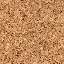 